Alfaisal University 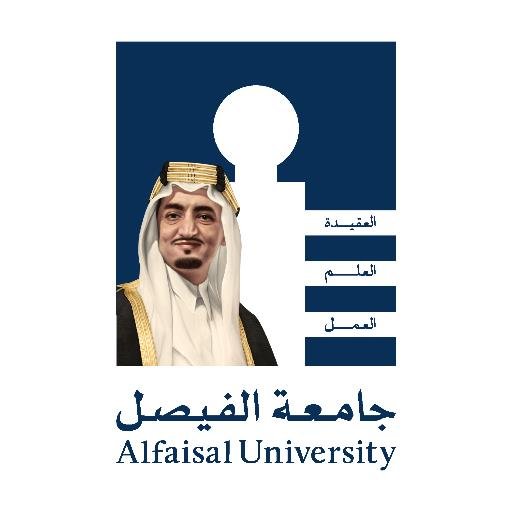 Deanship of Student Affairs Independent Study Form  Student InformationCourse DetailsAdvisor Justification for allowing the student to take the course as independent: ………………………………………………………………………………………………………………………………………………………………………………………………………………………………………………………………………………………………………………………………………………………………………………………………………………………………………………………………………………………………………………………………………………………………………………………………………………………………………………Please describe the nature of your project: (Be as specific as possible, including required readings, assignments, and the method of evaluation)
………………………………………………………………………………………………………………………………………………………………………………………………………………………………………………………………………………………………………………………………………………………………………………………………………………………………………………………………………………………………………………………………………………………………………………………………………………………………………………INSTRUCTIONS FOR REGISTERING:1. Obtain permission to enroll in an independent study course from the instructor of your choice.2. Work with the administrative assistant in the department in which you are doing the independent study to be registered in thecourse before the end of the Add Period.3. Use this form to make a written study plan detailing the nature of the project and the amount of credit and have it approved bythe instructor and the department chair. Submit the form to the department by the 10th day of classes.*This form must be submitted to Student Affairs Deanship before the end of 1st week from the Semester beginning. Student NameStudent IDStudent Email CollegeLevelStudent GPAAcademic Year: Semester: Course Topic: Course No.: INDInstructor Name: Department:Instructor’s Signature:Date:College Dean Signature:Date:Student Affairs Deanship Signature:Date: